ЕСЛИ РЕБЕНОК УПРЯМИТСЯКак забавным способом в шутливой форме побудить ребёнка что-то выполнить.Этот способ особенно подходит для детей, которые часто упрямятся, спорят и хотят всё делать «наоборот».Предлагаю вам попробовать в шутку запретить ребёнку то, что на самом деле нужно сделать.— Видишь те тапочки? Не надевай их, я тебе не разрешаю их надевать.Что вы думаете последует вслед за этим? :)Как правило, ребёнка это забавляет, он начинает делать всё наоборот и надевает тапочки.При этом он понимает, что вы шутите.Другие примеры:— Не пей этот компотик, я его сама выпью, тебе не дам.— Эта кашка не для тебя, не трогай тарелочку! Не разрешаю тебе кушать кашку! Отдай!— Не пущу тебя чистить зубы, не дам зубную щётку сегодня! Сегодня нужно лечь спать с грязными зубами!— Одежду не вешай на стульчик, не разрешаю тебе её вешать! Пусть валяется на полу и мнётся, так будет красивее!— Эту кофточку (шапку, шарф) надевать нельзя! Гулять пойдём раздетыми, будем закаляться!Как только в следующий раз вам нужно будет попросить ребёнка сделать то, что он обычно делать не хочет, вспомните про этот весёлый способ и попробуйте!Дети очень любят, когда с ними шутят и играют. Можно даже назвать эту игру «Всё наоборот».Ну, а если ничего не получилось и ребёнок только обрадовался, что не нужно делать то, что он и так не хотел – вы всегда можете дать обратный ход:— Это я так с тобой шутила, думала поиграть с тобой в игру «Всё наоборот».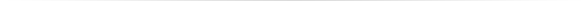 